СОВЕТ ДЕПУТАТОВ МУНИЦИПАЛЬНОГО ОБРАЗОВАНИЯ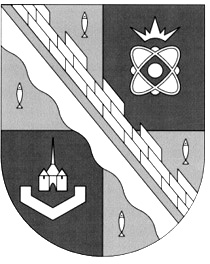 СОСНОВОБОРСКИЙ ГОРОДСКОЙ ОКРУГ ЛЕНИНГРАДСКОЙ ОБЛАСТИ(ТРЕТИЙ СОЗЫВ)Р Е Ш Е Н И Еот 07.08.2019 года № 121«Об утверждении Порядка проведения внешней проверки годового отчета об исполнении бюджета муниципального образования Сосновоборский городской округ Ленинградской области»В связи с внесением изменений в Устав муниципального образования Сосновоборский городской округ Ленинградской области, в соответствии с положениями части 5 статьи 264.4 Бюджетного кодекса РФ, части 2 статьи 129 Положения о бюджетном процессе в Сосновоборском городском округе и Положением о Контрольно-счетной палате муниципального образования Сосновоборский городской округ Ленинградской области, утвержденным решением совета депутатов Сосновоборского городского округа от 27.02.2019 № 15РЕШИЛ:1. Утвердить прилагаемый «Порядок проведения внешней проверки годового отчета об исполнении бюджета муниципального образования Сосновоборский городской округ Ленинградской области».2. Настоящее решение вступает в силу со дня официального обнародования на электронном сайте городской газеты «Маяк» и подлежит применению со дня начала работы вновь избранного состава совета депутатов Сосновоборского городского округа четвертого созыва.3. Со дня вступления в силу настоящего решения, признать утратившим силу решение совета депутатов Сосновоборского городского округа от 19.07.2017 №113 «Об утверждении Порядка проведения внешней проверки годового отчета об исполнении бюджета муниципального образования Сосновоборский городской округ Ленинградской области».4. Настоящее решение обнародовать на электронном сайте городской газеты «Маяк» в сети «Интернет» (www.mayak.sbor.net).Заместитель председателясовета депутатов                                                                     Н.П. Сорокин                                              УТВЕРЖДЕН:                                                                     решением совета депутатов                                                                                   Сосновоборского городского округа                                                                       от 7 августа 2019 года № 121                                          Приложение ПОРЯДОКпроведения внешней проверки годового отчетаоб исполнении бюджета муниципального образованияСосновоборский городской округ Ленинградской области1. Общие положения1.1. Порядок проведения внешней проверки годового отчета об исполнении бюджета муниципального образования Сосновоборский городской округ Ленинградской области разработан в соответствии с главой 25.1 Бюджетного кодекса Российской Федерации, главой 14 Положения о бюджетном процессе в Сосновоборском городском округе, статьи 8 Положения о Контрольно-счетной палате муниципального образования Сосновоборский городской округ Ленинградской области.1.2. Годовой отчет об исполнении бюджета муниципального образования Сосновоборский городской округ Ленинградской области (далее – годовой отчет об исполнении бюджета городского округа) до его рассмотрения в совете депутатов Сосновоборского городского округа (далее – совет депутатов городского округа) подлежит внешней проверке.1.3. Внешняя проверка годового отчета об исполнении бюджета городского округа осуществляется Контрольно-счетной палатой муниципального образования Сосновоборский городской округ Ленинградской области (далее – Контрольно-счетная палата).1.4. Внешняя проверка годового отчета об исполнении бюджета городского округа включает в себя внешнюю проверку бюджетной отчетности главных администраторов, главных распорядителей бюджетных средств городского округа и подготовку заключения на годовой отчет об исполнении бюджета городского округа.1.5. Внешняя проверка представляет собой систему обязательных контрольных действий по проверке годовой бюджетной отчетности по составу, соответствию установленным формам, достоверности показателей бюджетной отчетности.II. Предмет, объекты, цели и задачи внешней проверки2.1. Предмет внешней проверки.2.1.1. Годовой отчет об исполнении бюджета городского округа за отчетный финансовый год;2.1.2. Годовая бюджетная отчетность главных администраторов (распорядителей) бюджетных средств.2.2. Объекты внешней проверки:2.2.1. комитет финансов Сосновоборского городского округа (далее – комитет финансов);2.2.2. главные администраторы бюджетных средств – органы местного самоуправления, главные распорядители бюджетных средств, главные администраторы доходов бюджета, главные администраторы источников финансирования дефицита бюджета.2.3. Цели внешней проверки:2.3.1. определение полноты годового отчета об исполнении бюджета городского округа и бюджетной отчетности главных администраторов бюджетных средств (далее – ГАБС), соответствия иным требованиям нормативных правовых актов по их составлению и представлению;2.3.2. определение достоверности годового отчета/показателей бюджетной отчетности ГАБС;2.3.3. оценка эффективности и результативности использования в истекшем финансовом  году бюджетных средств;2.3.4. выработка рекомендаций по повышению эффективности управления муниципальными финансами и муниципальным имуществом;2.3.5. подготовка заключения на годовой отчет об исполнении бюджета городского округа.2.4. Основными задачами проведения внешней проверки являются:2.4.1. проверка соответствия годового отчета/бюджетной отчетности финансового органа, главных администраторов (распорядителей) средств бюджета городского округа, требованиям нормативных правовых актов по составу, содержанию и представлению;2.4.2. проверка соответствия плановых показателей, указанных в годовом отчете/бюджетной отчетности ГАБС, показателям решения о бюджете городского округа с учетом изменений, внесенных в ходе исполнения бюджета;2.4.3. проверка соответствия показателей годового отчета/бюджетной отчетности ГАБС данным бюджетного учета;2.4.4. проверка полноты отчетности, представленной субъектами бюджетной отчетности, отчетность которых является основой для формирования соответствующих показателей годового отчета/бюджетной отчетности ГАБС; соответствия показателей отчетности указанных субъектов и соответствующих показателей годового отчета/бюджетной отчетности ГАБС;2.4.5. проверка соответствия фактических показателей исполнения бюджета, указанных в годовом отчете/бюджетной отчетности ГАБС, данным комитета финансов городского округа об исполнении бюджета.2.4.6. проверка внутренней согласованности годового отчета и иных форм бюджетной отчетности/соответствующих форм бюджетной отчетности ГАБС;2.4.7. формирование выводов о:– наличии/отсутствии фактов неполноты годового отчета/бюджетной отчетности ГАБС (по результатам проверки по подпункту 2.4.1);– наличии/отсутствии фактов недостоверности показателей годового отчета/бюджетной отчетности ГАБС (по результатам проверки по подпунктам 2.4.2 – 2.4.3);– наличии/отсутствии фактов, способных негативно повлиять на достоверность годового отчета/бюджетной отчетности ГАБС (по результатам проверки по подпунктам 2.4.2 – 2.4.6).III. Организация и проведение внешней проверки3.1. Внешняя проверка включает полную проверку бюджетной отчетности главных администраторов (распорядителей) бюджетных средств, комитета финансов и подготовку заключения на годовой отчет об исполнении бюджета городского округа.3.2. Для проведения внешней проверки в Контрольно-счетную палату представляется бюджетная отчетность в составе, предусмотренном Бюджетным кодексом Российской Федерации, по формам согласно Инструкции о порядке составления и представления годовой, квартальной и месячной отчетности об исполнении бюджетов бюджетной системы Российской Федерации, утвержденной в установленном порядке.3.3. В соответствии с пунктом 3 статьи 129 «Положения о бюджетном процессе в Сосновоборском городском округе», утвержденного решением совета депутатов от 20.11.2007 № 143 (с изменениями), администрация Сосновоборского городского округа (далее – администрация) представляет в Контрольно-счетную палату не позднее 1 апреля текущего года отчет об исполнении бюджета городского округа для подготовки заключения на него.3.4. Главные администраторы (распорядители) бюджетных средств не позднее 15 марта текущего финансового года представляют годовую бюджетную отчетность в Контрольно-счетную палату для внешней проверки.3.5. В ходе проведения внешней проверки Контрольно-счетная палата в пределах своей компетенции вправе запрашивать иные документы и материалы, характеризующие исполнение бюджета за истекший финансовый год, у главных администраторов (распорядителей) бюджетных средств и комитета финансов с целью проверки соблюдения полноты и достоверности отражения показателей при консолидации годовой отчетности об исполнении бюджета городского округа за истекший  финансовый год.3.6. Контрольно-счетная палата при осуществлении внешней проверки руководствуется стандартами внешнего муниципального финансового контроля, разработанными и утвержденными Контрольно-счетной палатой в соответствии с Федеральным законом от 07.02.2011 N 6-ФЗ «Об общих принципах организации и деятельности контрольно-счетных органов субъектов Российской Федерации и муниципальных образований».3.7. Результаты внешней проверки годовой бюджетной отчетности главных администраторов (распорядителей) средств бюджета городского округа оформляются заключениями по каждому главному администратору (распорядителю) бюджетных средств в срок не позднее 20 апреля текущего финансового года. Заключения подписывает сотрудник Контрольно-счетной палаты, осуществлявший внешнюю проверку годовой бюджетной отчетности главных администраторов (распорядителей).3.8. Подготовка заключения на годовой отчет об исполнении бюджета городского округа за отчетный финансовый год проводится в срок, не превышающий один месяц со дня поступления годового отчета в Контрольно-счетную палату.3.9. Заключение Контрольно-счетной палаты по отчету об исполнении бюджета за отчетный финансовый год подготавливается на основе:3.9.1. результатов камеральной проверки отчета об исполнении бюджета и бюджетной отчетности главных администраторов бюджетных средств;3.9.2. результатов комплекса контрольных и экспертно-аналитических мероприятий;3.9.3. иных документов и материалов, характеризующих исполнение бюджета за истекший финансовый год, представленных с годовым отчетом об исполнении бюджета, а также по запросам Контрольно-счетной палаты.3.10. Результаты внешней проверки годового отчета об исполнении бюджета городского округа оформляются заключением. Заключение на годовой отчет об исполнении бюджета городского округа утверждается председателем Контрольно-счетной палаты и направляется главе городского округа, в совет депутатов городского округа и Комитет финансов администрации городского округа.